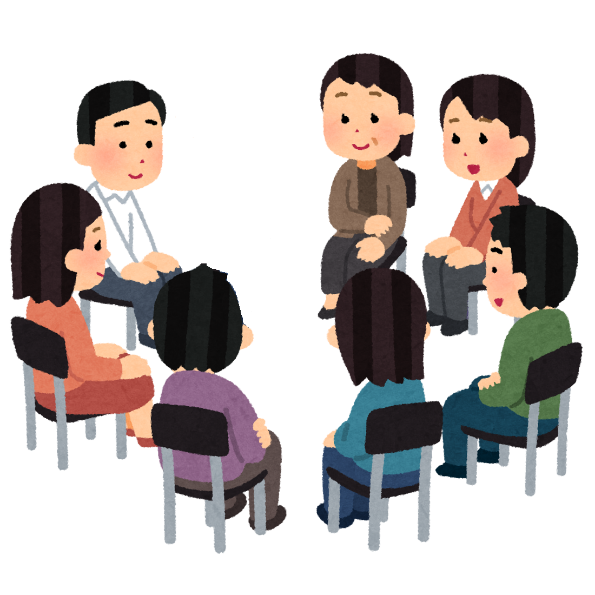 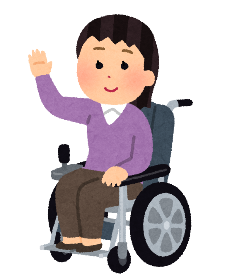 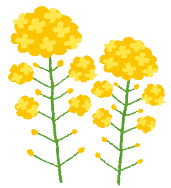 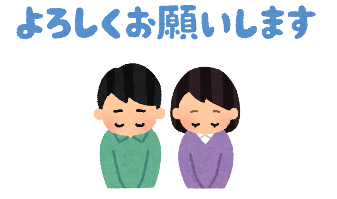 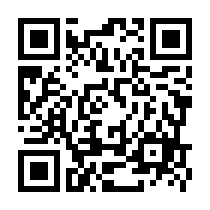 ふりがな※があるはおらせください。※があるはおらせください。の（チェックをつけてください）□　　□　　□　　□　　□　　 □□その（　　　　　　　　　　　　　　　　　　　　　　　　　　　　）（チェックをつけてください）□　　□　　□　　□　　□　　 □□その（　　　　　　　　　　　　　　　　　　　　　　　　　　　　）メールアドレス〒〒なサポート（チェックをつけてください）□なし　　□　　□　　□とにする□その（　　　　　　　　　　　　　　　　　　　　　　　　　　　　　　　　　　　　　　　　　　　　　　　　）（チェックをつけてください）□なし　　□　　□　　□とにする□その（　　　　　　　　　　　　　　　　　　　　　　　　　　　　　　　　　　　　　　　　　　　　　　　　）ピアカン（チェックをつけてください）□したことはない□をしたことがある　　□をしたことがある　□をしたことがある　（チェックをつけてください）□したことはない□をしたことがある　　□をしたことがある　□をしたことがある　アレルギーのではをします。アレルギーがあるは、おらせください。ではをします。アレルギーがあるは、おらせください。へえたいこと